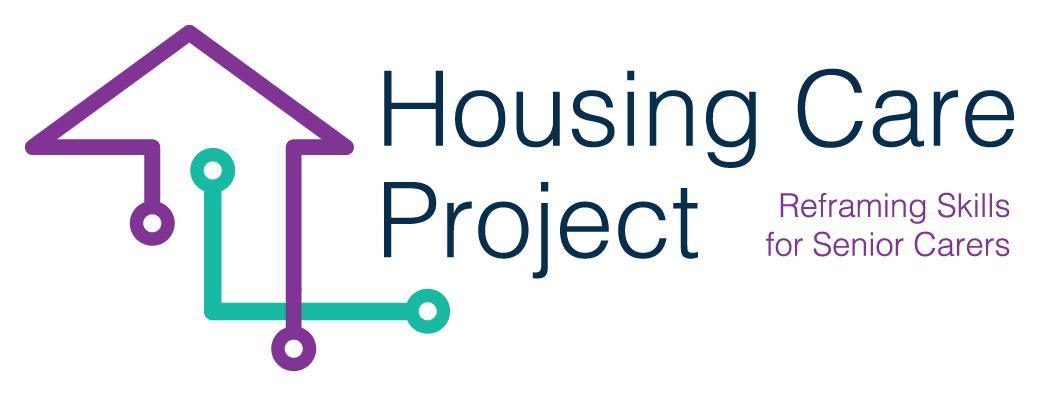 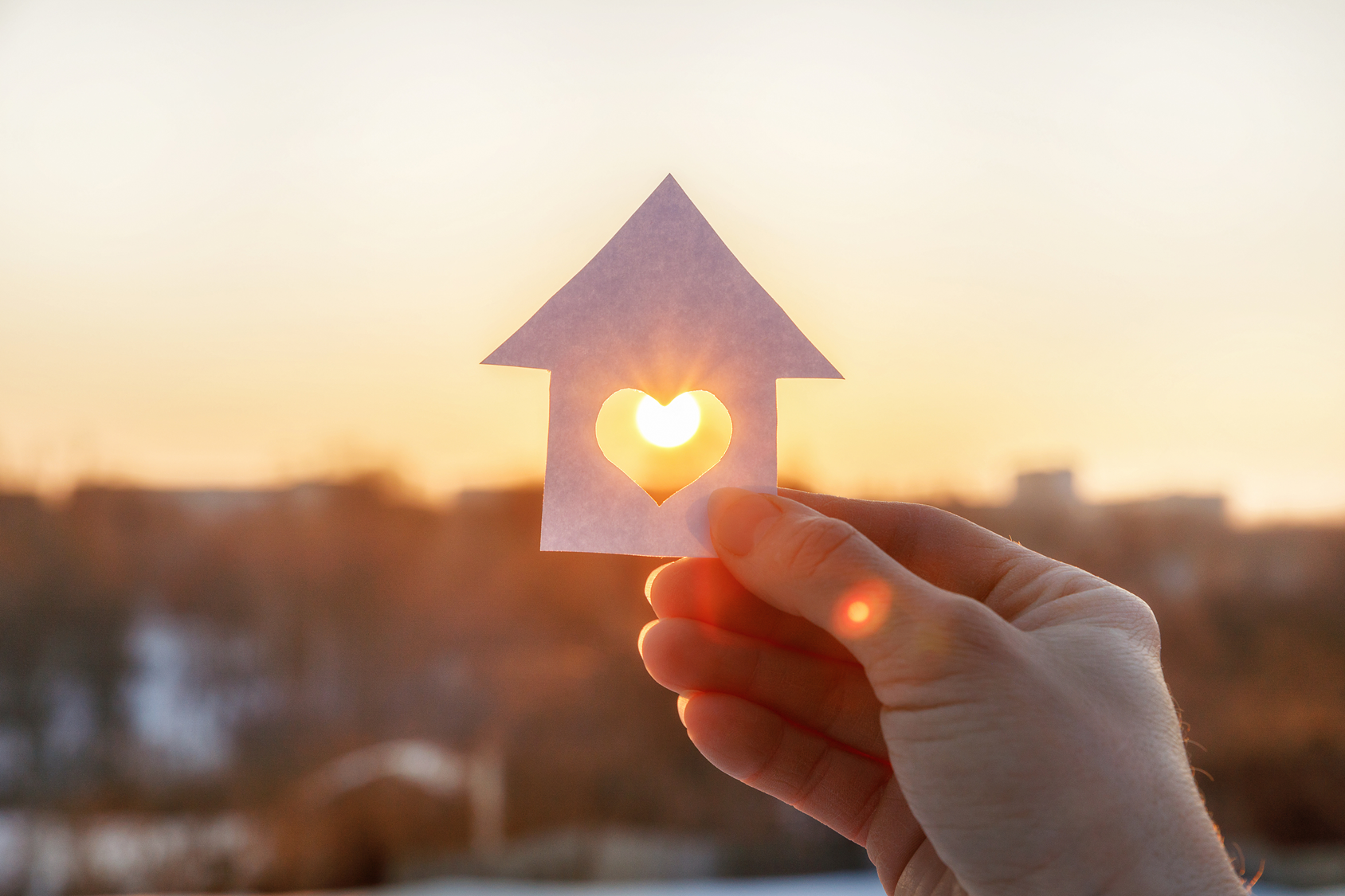 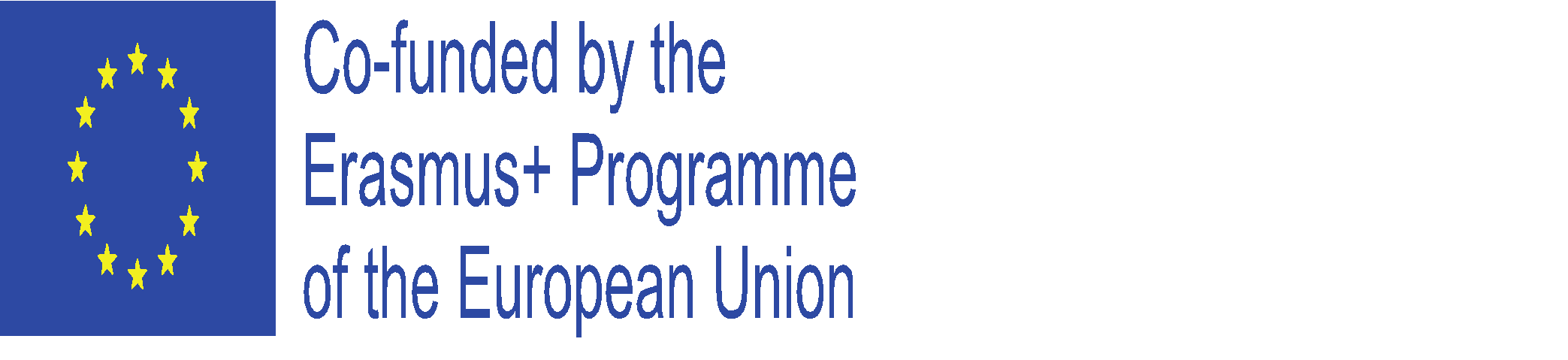 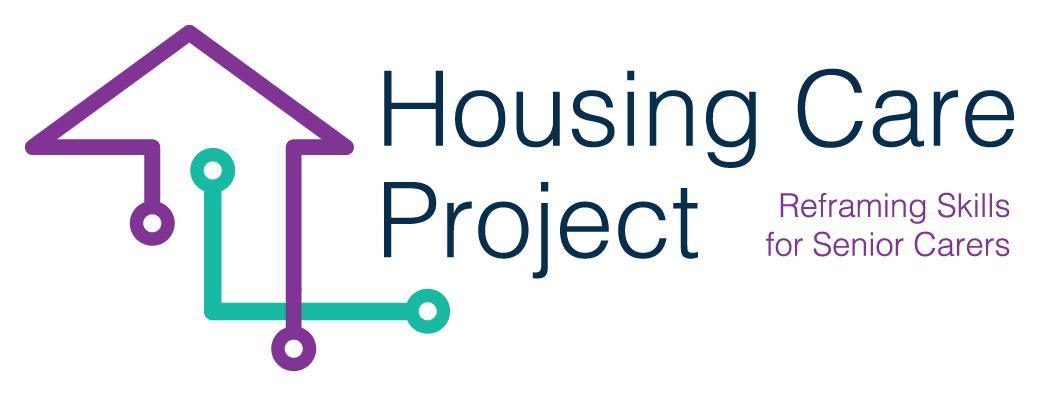 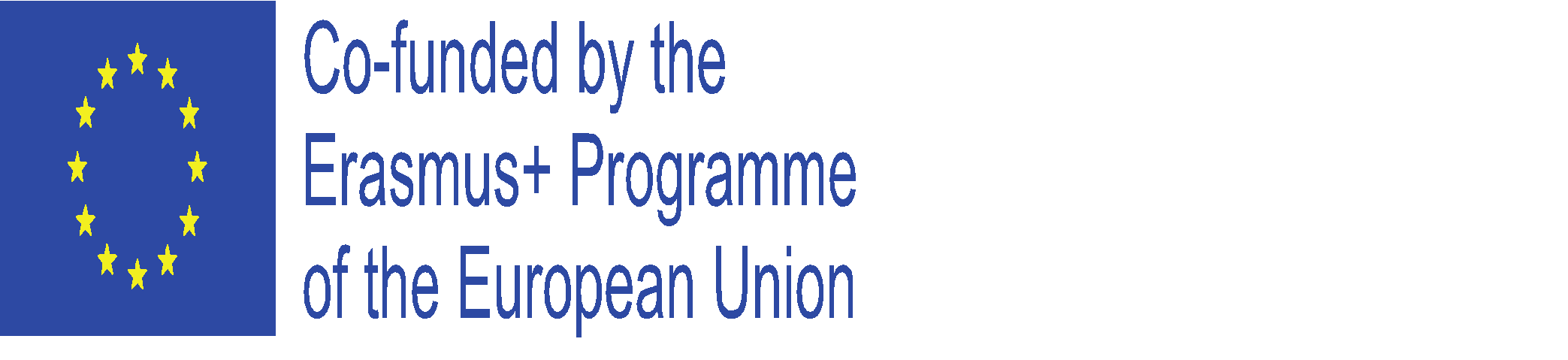 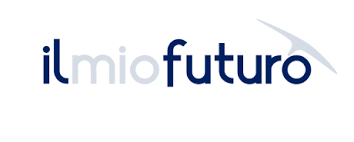 Af ilmiolavoro srl								Indholdsfortegnelse.Konteksten og motivationenTræningsaktiviteten støtter udviklingen af Resultat nr. 2, en værktøjskasse, der indeholder ressourcer til undervisere og praktikere til udvikling af Human-Digit-Care kompetencer i en arbejdsbaseret læringskontekst.Den nylige grønbog om aldring (COM 2021_50) gentog behovet for sundhedspleje og andre tjenester for ældre i EU (s. 18). Ressourcerne knappe, og den disponible arbejdsstyrke svinder ind. Heldigvis letter mange af de teknologiske innovationer, der ligger til grund for telemedicin (i det følgende benævnt "e-sundhed"), hvis udbredelse er blevet fremskyndet af covid-19, den massive »digitale omstilling« i denne sektor, hvilket gør den mere bæredygtig for fremtiden. Behovet for pleje og bistand med "distanceret" pleje og assistance har givet en stærk tilskyndelse til udviklingen af "Housing Care". Disse er langtidspleje (LTC) for ældre i autonome boligsammenhænge og / eller i bæredygtige boligformer (bofællesskaber), alternativer til traditionelle boliger for ældre, som, mens de forbliver, har tendens til at omfatte brug af teknologi. I dag muliggør Housing Care sund aldring baseret på humaniseret 'personcentreret' pleje, også med støtte fra teknologi. Dette kan føre til en ændring i plejebehovet med en forbedring af livskvaliteten for den ældre person og mindskelse af presset på udgifterne. Omsorgsmedarbejdere inde for ældrepleje (herefter plejepersonale), projektets MÅLGRUPPE (TG), udgør størstedelen af arbejdsstyrken inden for langtidspleje (70%) og har mange steder meget lave adgangskrav. Der er begrænsede krav til IKT-færdigheder og brug af teknologiske applikationer (EU, Core Competence of Healthcare Ass., 2016, s. 63). Halvdelen af medarbejderne, på EU-plan, arbejder hjemme (OECD, Who cares? 2020, s. 18,). I mange EU-lande kræves det kun, at de har et minimums uddannelsesniveau. (OECD, idem, s. 14). Mellem 2018 og 2030 forventes der i ældreplejesektoren en stærk stigning i efterspørgslen fra lavt- til mellemuddannede arbejdstagere (Cedefop, Skills Panorama, 2019). Efter COVID19 er der dukket mere sofistikerede AAL-enheder (Ambient Assisted Living) såsom overvågningsrobotter, fjernsundhedssystemer, smart home-teknologier, e-sundhedsudstyr (EITHealth, Health Skills, 2020) op. Disse teknologier erstatter ikke plejepersonale, som spiller en uerstattelig rolle i menneskelig interaktion, men forbedrer pleje og behandling betydeligt.Problemet som Housing Care-projektet adressere er, at i lyset af "digitaliseringen" af ældreplejen har ansatte plejepersonale et utilstrækkeligt kompetencesæt. En undersøgelse foretaget af partnerne viste, at: - Der er mange plejearbejdere, der aldrig har brugt AAL- eller e-sundhedsteknologier;- Plejepersonale har på grund af deres arbejde svært ved at holde sig ajour inden for disse specifikke færdighedsområder.- Teknologierne er mange og forskelligartede og udvikler sig meget hurtigt, hvilket gør det svært for erhvervsuddannelsesudbydernes at producere et organisk uddannelsestilbud til dem.Det overordnede mål er derfor at bidrage til et mere bæredygtigt europæisk ældreplejesystem, hvor plejepersonalet har de rette digitale kompetencer.Nogle specifikke mål for projektet er:- At plejepersonalet udvikler tilstrækkelige niveauer af viden og færdigheder i humaniseret (personcentreret) brug af AAL- eller e-sundhedsteknologier;- Tilpasning af plejepersonalets kompetencestruktur til udviklingen i deres arbejde. Som allerede nævnt er det vanskeligt for plejepersonalet at deltage i uddannelsesaktiviteter, der gennemføres på traditionel vis på grund af deres arbejdsengagement. MOOC udgjorde en læringskontekst, der hovedsageligt fremmede "viden"; Det er imidlertid nødvendigt, at plejepersonale udvikler færdigheder til på en humaniseret måde at anvende  teknologier til bistand og pleje af ældre. Work Based Learning er den mest effektive måde at udvikle færdigheder på ved at anvende den viden, der er erhvervet gennem MOOCs, i arbejdssammenhængen. For at nå disse mål blev der oprettet en værktøjskasse med ressourcer til gennemførelse af arbejdsbaserede læringsforløb for plejepersonale. Det er nødvendigt at standardisere kompetenceniveauet for uddannelsesdesignere og undervisere/vejledere, så de bedre kan udforme og støtte WBL-forløb.Arbejdsbaseret læring (WBL) og behov for vejlednings (tutor) kompetencer Implementeringen af WBL-forløbene af plejepersonalet vil være muligt, når følgende kvalifikationshuller er blevet udfyldt:KONSTRUKTIVT TILPASSET TRÆNINGSDESIGN I EN WBL-KONTEKST  Træningsdesignere skal erhverve/dele kompetencerne til at designe arbejdsbaserede læringsenheder med udgangspunkt i læringsresultaterne og tilpasse dem: læringsaktiviteternede forventede kompetencervurderingsværktøjerne. De bør også udvikle: evnen til at co-designe under hensyntagen til konteksten i værtsorganisationen (hjem, ældrebolig), hvor den arbejdsbaserede læring kan finde sted evnen til at personliggøre WBL-forløbene på grundlag af plejepersonalets personlige og faglige karakteristika. WBL-VEJLEDNING I ECVET-SAMMENHÆNGFor at støtte plejepersonale i en tutor-logik, vil tutorerne skulle udvikle kompetencer:i undervisning på området, i en arbejdsbaseret sammenhæng; i stimulerende og inspirerende læring, at vejlede plejepersonalet i processer med selvevaluering og selvbevidsthed om den opnåede læring ved hjælp af forskellige typer evalueringsværktøjer. KVALITETSCYKLUS I OVERENSSTEMMELSE MED WBL EQAVET+ -PRINCIPPERNE  Uddannelsesforløbet planlægges i henhold til de fire trin i kvalitetscyklussen under overholdelse af deskriptorerne til indikatorerne, dette for at garantere høje kvalitetsstandarder for EQA-WBL. WBL-forløbet vil være i overensstemmelse med budskaberne i EQAVET+ Building Blocks. KOMPETENCECERTIFICERING I OVERENSSTEMMELSE MED ECVET-RAMMEN Til sidst vil det være nødvendigt at homogenisere kompetencerne hos kursusdesignere og undervisere i forhold til ECVET-processerne. Formålet er at forenkle valideringen og anerkendelsen af de kompetencer og den viden, der er relateret til plejepersonalets arbejde. ECVET er baseret på beskrivelsen af kompetencer i enheder af læringsresultater, på overførsels-, anerkendelses- og akkumuleringsprocesser og på et sæt af anvendte dokumenter (f.eks. Learning Agreement). Såfremt partnernes undervisere og træningsdesignere ikke udvikler/deler de nødvendige kompetencer, vil det være usandsynligt at teste og evaluere effektiviteten af plejepersonalets arbejdsbaserede læringsforløb i ECVET-sammenhæng. Målgruppe Målgruppen for træningsaktiviteterne er træningsdesigneren og træneren, der tilhører de partnerorganisationer, der bliver WBL-vejledere. De er medarbejdere hos de partnere, der designede MOOC og skabte det tilhørende uddannelseskonti.Uddannelsens mål og kompetenceområderneLTTA har til formål at fremme udviklingen af kompetencer i udformningen af uddannelsesaktiviteter i WBL-logik og til støtte for læringsaktiviteter som vejleder i den kontinuerlige erhvervsuddannelseskontekst.Det specialiserede uddannelsesindhold vil gøre det muligt for de involverede partneres personale at:Udvikle viden om teknologier i forbindelse med ældreplejearbejdetUdvikle Human Care Mindset viden;Udvikle færdigheder, der er nyttige til oprettelse af de to praktiskeguider om brugen af teknologier i forbindelse med ældreplejearbejde og anvendelse af social-følelsesmæssige færdigheder, der skal medtages i værktøjskassen.Øge de kompetencer, der er nødvendige for at designe WBL-læringsenheder;at øge de kompetencer, der er nødvendige for at støtte ældre plejepersonale i WBL-forløb;øge de kompetencer, der er nødvendige for at udforme selvlærende vurderingsværktøjerudvikle kompetencer inden for WBL-, EQAVET+- og ECVET-rammernefastlægge metoder til at inddrage plejepersonale i pilottesten.De partneres medarbejdere, der deltager i træningsaktiviteterne, vil få styrket følgende kompetenceområder:grundlæggende anvendelse af teknologier til ældrehvordan man udarbejder praktiske vejledninger for plejepersonale som læringsværktøjerhvordan man designer WBL-veje;hvordan man opretter vurderingsværktøjerhvordan man støtter plejepersonalet langs stierne.Udformning af læseplaner5.1 LæringsresultaterVed afslutningen af træningen vil deltagerne kunne:udarbejde praktiske vejledninger om brugen af teknologier til ældre og om brugen af "human touch";hvordan man designer WBL-forløb for plejepersonalehvordan man opretter WBL-vurderingsværktøjer til plejepersonalehvordan man støtter plejepersonalet langs WBL-stierne.Rammer for læringsaktiviteter og uddannelsesenhederI LTTA forventes to måder at lære på: ansigt til ansigt, hvor den nødvendige viden vil blive overført, og de vigtigste færdigheder vil blive udviklet projektarbejde, hvor værktøjskassen vil blive udviklet.Der er 3 træningsenheder i ansigt til ansigt-vejen. Disse efterfølges af projektarbejdsenhederne. Læringsenhederne er: 5.4 Vedtagne uddannelsesmetoderMetoden indebærer både anvendelse af traditionelle pædagogiske teknikker og anvendelse af tilgange til erfaringsbaseret læring baseret på casestudier og workshopøvelser. Uddannelsen vil være praktisk orienteret. En del af læringen vil blive faciliteret gennem interaktion og dialog mellem deltagerne. Der vil blive lagt særlig vægt på vurdering og certificering af læring i overensstemmelse med EQF-principperne og ECVET-processerne. 5.5 Vurdering af læringLæringsvurderingen vil være baseret på observation af produkter, som eleverne skal skabe under LTTA. Den endelige vurdering vil være pålidelig, den vil hovedsagelig blive henvist til reelle og passende produkter, der anses for nødvendige og tilstrækkelige beviser for målkompetencerne. Kompetencerne vil blive behørigt certificeret under hensyntagen til de planlagte læringsresultater og evalueringsresultater.5.6 CertifikatDeltagerne modtager et certifikat for deltagelse. De vil også modtage et Europass-mobilitetscertifikat, der beskriver hele uddannelsesprocessen, målene og læringsresultaterne af kurserne.Anerkendelsen og valideringen af de læringsresultater, som deltagerne har opnået i læringsaktiviteterne, sikres ved hjælp af en særlig procedure, der involverer brugen af en række værktøjer: - Et aftalememorandum mellem partnere. Memorandummet fastlægger de generelle samarbejdsrammer og aftaler om erhvervelse og evaluering af videnog færdigheder.- 
I anden omgang definerer den partner, der er ansvarlig for hver international læringsaktivitet, og andre partnere i fællesskab læringsresultaterne (LO'er): identifikation af de LO-enheder, der skal erhverves under den internationale læringsaktivitet, og de metoder, hvormed LO'erne overføres og anerkendes, herunder evalueringskriterier og metoder til kontrol af, om deltageren faktisk har opnået de definerede LO'er. Denne synergi mellem sende- og værtspartnerne med hensyn til vurderingsprocedurer og -kriterier giver en klar forståelse af det forventede præstationsniveau. Denne synergi vil vedrøre følgende: indholds- og vurderingsindikatorer, der er klart knyttet til LO'erne; evalueringskriterier og -metoder, der er tilpasset LO'erne og læringsaktivitetens varighed; den måde, hvorpå deltagerens resultater registreres på hans/hendes eget Europass-mobilitetsbevis;  nærmere bestemmelser og ansvar for evaluering og anerkendelse.På grundlag af ovennævnteunderskrives Learning Agre ement derefter af deltageren, sende- og værtsorganisationerne. Det vil specificere, hvilke LO'er der forventes, og hvordan de vil blive vurderet.Hele denne forberedelsesfase vil være vigtig for at sikre en klar og gennemsigtig læringsproces. Til realisering af den internationale læringsaktivitet udføres følgende aktiviteter:Afsendelse af en kopi af læringsaftalen til alle deltagereDeltagerne deltager i den internationale læringsaktivitet som defineret i Learning AgreementPartner ansvarlig for den internationale læringsaktivitet vil identificere en intern ressource, der vil være ansvarlig for at overvåge hele læringsforløbet. Han/hun tager sig af al dokumentation for Europass-mobilitetsbeviset, efter at deltagerne har demonstreret opfyldelsen af Los på grundlag af den vurderingsproces, der er defineret i L.A. og i aftalememorandummet.  Ved afslutningen af den internationale læringsaktivitet validerer og anerkender sendepartnerne de opnåede læringsresultater i Europass-mobilitetsbeviset 1Uddannelsesenhed 1 – Arbejdsbaseret læring, processer, design og EQAVET+ principper1.1EmnerWBL co-design, Læringsresultater Design af WBL-læringsenhed Fælles udformning af arbejdsbaserede læringsaktiviteter Individualisering af arbejdsbaserede læringsforløb Kontrol af tilstrækkelighed med hensyn til WBL-kvalitetWBL co-design, Læringsresultater Design af WBL-læringsenhed Fælles udformning af arbejdsbaserede læringsaktiviteter Individualisering af arbejdsbaserede læringsforløb Kontrol af tilstrækkelighed med hensyn til WBL-kvalitet1.2Forbundne læringsresultaterVed afslutningen af træningen skal deltagerne være i stand til at designe WBL-forløb for ældre plejepersonaleVed afslutningen af træningen skal deltagerne være i stand til at designe WBL-forløb for ældre plejepersonale1.3Læringsoplevelser-aktiviteterUdtænkt præsentation af WBL-værktøjssætDefinition af læringsresultater og relateret praktisk aktivitet i gruppearbejde Præsentation af læringsenhedens skabelon Praktisk øvelsesgruppearbejde med det formål at designe en WBL-læringsenhedWBL Co-planlægning og relateret rollespilsaktivitetWBL individualisering og rollespil aktivitetDesign af WBL-forløb i gruppearbejdeUdtænkt præsentation af WBL-værktøjssætDefinition af læringsresultater og relateret praktisk aktivitet i gruppearbejde Præsentation af læringsenhedens skabelon Praktisk øvelsesgruppearbejde med det formål at designe en WBL-læringsenhedWBL Co-planlægning og relateret rollespilsaktivitetWBL individualisering og rollespil aktivitetDesign af WBL-forløb i gruppearbejde2Træningsenhed 2 - WBL-overvågning, formativ vurdering og vejledning2.1Emnerstøtte til vejledning, dialog og vejledning i læring, formativ vurdering reflekterende selvevaluering, værktøjer til at abstrahere den viden og de færdigheder, der udvikles certificering af færdigheder og ECVET-rammenstøtte til vejledning, dialog og vejledning i læring, formativ vurdering reflekterende selvevaluering, værktøjer til at abstrahere den viden og de færdigheder, der udvikles certificering af færdigheder og ECVET-rammen2.2Forbundne læringsresultaterVed afslutningen af træningen skal deltagerne være i stand til at støtte plejepersonalet langs stierneVed afslutningen af træningen skal deltagerne være i stand til at støtte plejepersonalet langs stierne2.3Læringsoplevelser-aktiviteterStøtte til vejledning Sådan organiserer og leder du et møde med plejepersonalet Præsentation og rollespilhvordan man overvåger fremskridtene i den arbejdsbaserede læring, og hvordan man støtter plejepersonalets præsentation og rollespilformativ bedømmelse, præsentation og øvelseSådan fremmer du metakognition af plejepersonalet gennem logbogspræsentationen præsentationen af ECVET-rammenStøtte til vejledning Sådan organiserer og leder du et møde med plejepersonalet Præsentation og rollespilhvordan man overvåger fremskridtene i den arbejdsbaserede læring, og hvordan man støtter plejepersonalets præsentation og rollespilformativ bedømmelse, præsentation og øvelseSådan fremmer du metakognition af plejepersonalet gennem logbogspræsentationen præsentationen af ECVET-rammen4Uddannelsesenhed 3 – Projektarbejde 4.1BegrundelseDag 4 og 5 PROJEKTARBEJDE Definition af  strukturen Vejledninger og opgavefordeling  Deling -  grundlæggende  struktur af de to   læringsenheder  WBL  - standardkonstruktion af læringsenheder - værktøjer, der  skal  designes; Arbejdsdeling   mellem   partnerne; Definition af valideringsmetoder for de udviklede værktøjer og   uddannelsesindhold  ; Definition af,   hvordan plejepersonale  kan inddrages i   pilottesten   Vurdering af læring Ved  afslutningen af  kurset   garanterer IML- og AGEING LAB-eksperter deltagerne en  coaching  af  3 måneders varighed for at støtte dem i udviklingen af værktøjskassen (PR2). Dag 4 og 5 PROJEKTARBEJDE Definition af  strukturen Vejledninger og opgavefordeling  Deling -  grundlæggende  struktur af de to   læringsenheder  WBL  - standardkonstruktion af læringsenheder - værktøjer, der  skal  designes; Arbejdsdeling   mellem   partnerne; Definition af valideringsmetoder for de udviklede værktøjer og   uddannelsesindhold  ; Definition af,   hvordan plejepersonale  kan inddrages i   pilottesten   Vurdering af læring Ved  afslutningen af  kurset   garanterer IML- og AGEING LAB-eksperter deltagerne en  coaching  af  3 måneders varighed for at støtte dem i udviklingen af værktøjskassen (PR2). 4.2EmnerPraktiske vejledningerLæringsenhedVærktøjer Opgavefordeling Inddragelse af plejepersonalePraktiske vejledningerLæringsenhedVærktøjer Opgavefordeling Inddragelse af plejepersonale4.3Forbundne læringsresultaterVed afslutningen af træningen skal deltagerne kunne :udarbejde praktiske vejledninger for plejepersonale som læringsredskaberOpret vurderingsværktøjerVed afslutningen af træningen skal deltagerne kunne :udarbejde praktiske vejledninger for plejepersonale som læringsredskaberOpret vurderingsværktøjer4.4Læringsoplevelser-aktiviteterAktiviteter gennemført i arbejdsgruppen:præsentation af forslaget til praktiske vejledninger og færdiggørelse af indholdetpræsentation af selvevalueringsværktøjet og deling af alt indholdpræsentation af værktøjet til formativ vurdering og deling af alt indholdpræsentation af overvågningsværktøjerne og deling af alt indholdco-creation af et WBL Pathway Management værktøj til tutorerneFordeling af opgaverne for at fuldføre alle værktøjerneFælles måde at involvere plejepersonalet påFælles identifikation af tidsplanen for pilottesten af WBL-vejene i hvert land Aktiviteter gennemført i arbejdsgruppen:præsentation af forslaget til praktiske vejledninger og færdiggørelse af indholdetpræsentation af selvevalueringsværktøjet og deling af alt indholdpræsentation af værktøjet til formativ vurdering og deling af alt indholdpræsentation af overvågningsværktøjerne og deling af alt indholdco-creation af et WBL Pathway Management værktøj til tutorerneFordeling af opgaverne for at fuldføre alle værktøjerneFælles måde at involvere plejepersonalet påFælles identifikation af tidsplanen for pilottesten af WBL-vejene i hvert land 